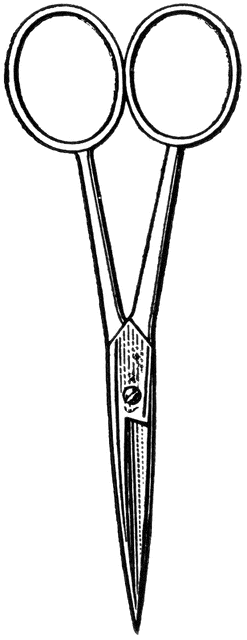 
Earthworm Checklist: Identify the following structures/locations.Use lines provided for additional notes to aid in future identificationOutside structures/locations/orientation  Clitellum (location): Noticeable belt/Band-Aid like section toward the anterior end of the earthworm; produces slime-tube/cocoon during reproduction______________________________________________________________________________________________________Anterior (closer to clitellum, thicker/larger circumference)__________ ________________________________________________________________________________________________________________Posterior (greater distance from clitellum)_______________________ ________________________________________________________Mouth: Fold at anterior end, deposit feeder _____________________ ________________________________________________________Ventral (usually lighter in color, hair-like setae - feels like sandpaper ) ________________________________________________________________________________________________________________Dorsal (usually darker in color)________________________________ ________________________________________________________Segmentation: Distinguished on the exterior by noticeable band-like rings; internally the segments are separated by septa _____________ ________________________________________________________Draw and label the earthworm (Label: clitellum, anterior, posterior, ventral, dorsal, segments, setae, mouth)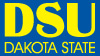 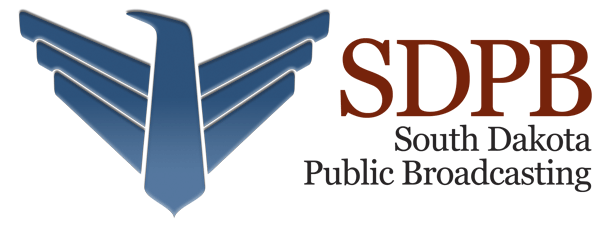 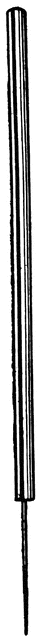 Inside structures/locations Dorsal blood vessel: Movement of blood by pumping action __________________________________________________________________________________________________________Aortic arches: Often referred to as the heart, pressure regulation __________________________________________________________________________________________________________Seminal vesicles: Storage of sperm produced by the worm _______ _____________________________________________________Seminal receptacles: Storage of sperm received from another worm ______________________________________________________ _____________________________________________________
Nerve cord: Tube-like structure found on ventral surface, usually white/cream in color, sensory function ______________________ _____________________________________________________   
Pharynx: Swallows food (soil), muscular tube, connects mouth to esophagus _____________________________________________ _____________________________________________________
Esophagus: Movement of food (soil) toward crop, lies below aortic arches _______________________________________________ _____________________________________________________ 
Crop: Food storage, similar to the stomach of a vertebrate, thin walled ________________________________________________ _____________________________________________________
Gizzard: Grinds food, thick walled, muscular________________________________________________________________________
Intestine: Food digestion and nutrient absorption____________________________________________________________________ 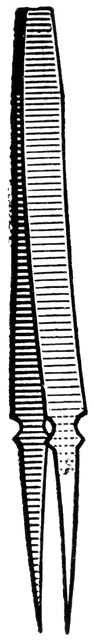 